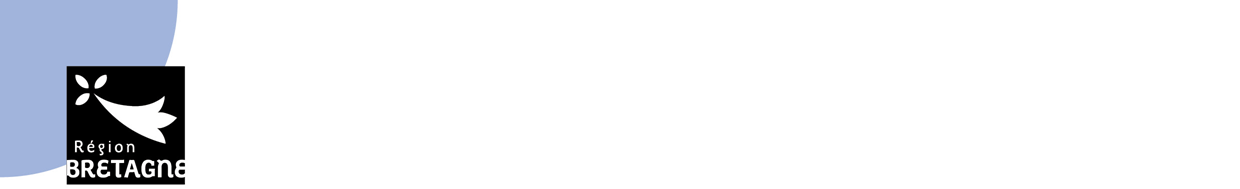 Plan de financement du projet prévisionnelprévisionnelprévisionnelprévisionnelprévisionnelprévisionnelDépenses    HT Dépenses    HT RecettesRecettesRecettesRecettesDescription des postes de dépensesMontant (€)FinanceurMontant (€)%Obtenue/Demandée + DateRégion BretagnePréciser aide(s) sollicitées(s) ou octroyée(s)AutofinancementTOTALTOTAL